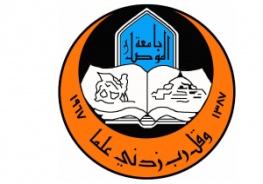 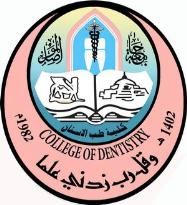 الاسم الرباعي واللقب: علياء وميض رمزي صديق العمري التولد والمحافظة: 14\5\1976  بغدادالشهادة: ماجستيرالاختصاص العام: طب وجراحة الفم والاسنانالاختصاص الدقيق: صناعة الاسناناللقب العلمي: استاذ مساعدالمنصب الحالي: رئيس فرع صناعة الاسنانتاريخ تسلم المنصب الحالي: 1\12\2017المناصب السابقة: لايوجد الايميل:  Aliaa-alomari@yahoo.comرقم الهاتف: 07740907339Full Name: Aliaa Wameedh Ramzi Sedeeq AL-OmariDate and Place of Birth: 14\5\1976 - BaghdadCurrent Academic Qualification: MasterGeneral Specialty: Bachelor of Dental ScienceSpecific Specialty: Prosthetic DentistryAcademic Post: Assistant ProfessorCurrent Post Held: Head of Department of Prosthodontics \ College of Dentistry / University of Mosul Date Held: 1\12\2017Past Posts Held:noneEmail: Aliaa-alomari@yahoo.comTelephone: 07740907339